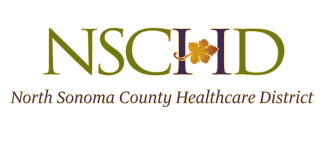 NOTICE OF CANCELLATIONThe North Sonoma County Healthcare District Special Meeting scheduled forThursday, July 15, 2021 has been cancelled due to lack of quorum.The Regular Monthly July Board Meeting is scheduled for Thursday, July 29. 2021